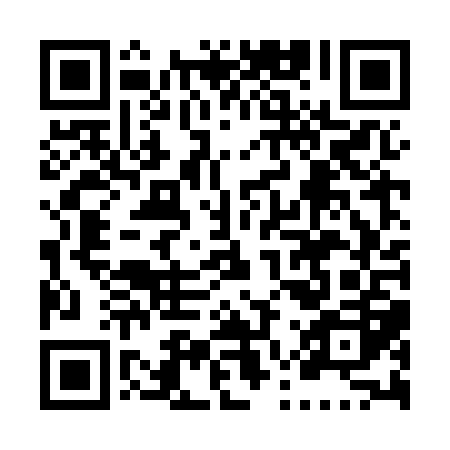 Ramadan times for Grand Rapids, Manitoba, CanadaMon 11 Mar 2024 - Wed 10 Apr 2024High Latitude Method: Angle Based RulePrayer Calculation Method: Islamic Society of North AmericaAsar Calculation Method: HanafiPrayer times provided by https://www.salahtimes.comDateDayFajrSuhurSunriseDhuhrAsrIftarMaghribIsha11Mon6:246:248:001:475:387:357:359:1112Tue6:226:227:571:475:397:377:379:1313Wed6:196:197:551:465:417:397:399:1514Thu6:176:177:521:465:427:417:419:1715Fri6:146:147:501:465:447:437:439:1916Sat6:126:127:481:455:457:447:449:2117Sun6:096:097:451:455:477:467:469:2318Mon6:066:067:431:455:487:487:489:2519Tue6:046:047:401:455:507:507:509:2720Wed6:016:017:381:445:517:527:529:2921Thu5:595:597:361:445:527:537:539:3122Fri5:565:567:331:445:547:557:559:3323Sat5:535:537:311:435:557:577:579:3524Sun5:505:507:281:435:577:597:599:3725Mon5:485:487:261:435:588:018:019:3926Tue5:455:457:241:425:598:038:039:4127Wed5:425:427:211:426:018:048:049:4328Thu5:405:407:191:426:028:068:069:4629Fri5:375:377:161:426:048:088:089:4830Sat5:345:347:141:416:058:108:109:5031Sun5:315:317:121:416:068:128:129:521Mon5:285:287:091:416:088:138:139:542Tue5:255:257:071:406:098:158:159:573Wed5:235:237:041:406:108:178:179:594Thu5:205:207:021:406:118:198:1910:015Fri5:175:177:001:406:138:218:2110:046Sat5:145:146:571:396:148:228:2210:067Sun5:115:116:551:396:158:248:2410:088Mon5:085:086:531:396:178:268:2610:119Tue5:055:056:501:386:188:288:2810:1310Wed5:025:026:481:386:198:308:3010:16